J E D Á L N Y   L Í S T O K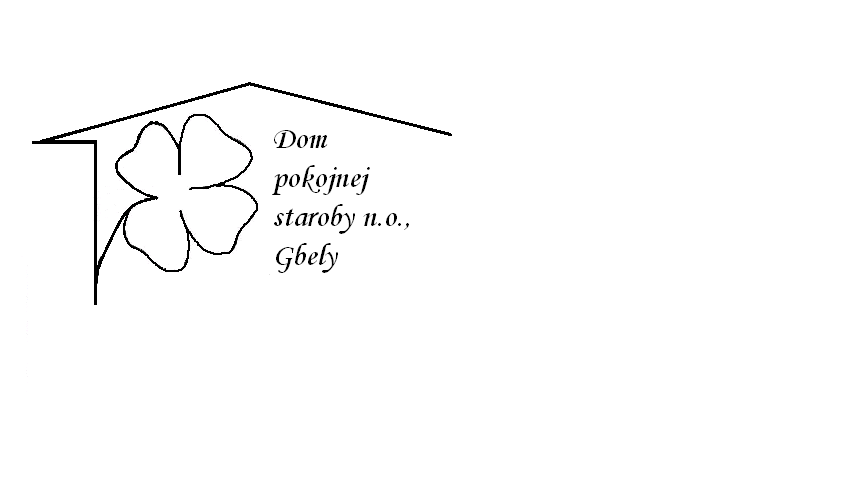 Od 13.03.2023     do 17.03.2023Pondelok   13.03:   polievka – Zemiaková ,1,3,7,                                Bolonské špagety  ,1.3,Utorok        14.03.: polievka –Milánska s hviezdičkami,1,3,  Vyprážaný karbonátok ,zemiakový šalát ,1,3,7,Streda        15.03.:   polievka –Slepačia s drobkami ,  1,3,                                 Moravský vrabec, dusená kapusta , knedľa kysnutá ,                                     1,3,7,Štvrtok        16.03.:   polievka – Vývar s niťovkami , 1,3,7,                                   Pečené kuracie stehno ,dusená ryža, 1,3,7,Piatok         17.03.:   polievka- Hrsťová  ,  1,                                    Zeleninové rizoto ,kapustový šalát ,1,3,7,Kolektív zamestnancov Domu pokojnej staroby n. o., Gbely Vám praje ,,Dobrú chuť!“.Obedy sa prihlasujú do 13. hod.Zmena jedál vyhradená.Alergény:1-obilniny, 2-kôrovce, 3-vajcia, 4-ryby, 5-arašidy, 6-sojové zrná, 7-mlieko, 8-orechy, 9-zeler, 10- horčica, 11-sezamové semená, 12-kysličník siričitý a siričitany